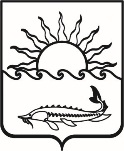 Р Е Ш Е Н И ЕСОВЕТА МУНИЦИПАЛЬНОГО ОБРАЗОВАНИЯПРИМОРСКО-АХТАРСКИЙ РАЙОНседьмого созываот 25 октября 2023 года                                                                                  № 372город Приморско-АхтарскО внесении изменений в решение Совета муниципального образования Приморско-Ахтарский район от 24 декабря 2021 года №128 «Об утверждении Положения по осуществлению муниципального жилищного контроля в муниципальном образовании Приморско-Ахтарский район»В  соответствии  с  Федеральным законом от 18 марта 2023 года  № 71-ФЗ «О внесении изменений в статьи 2 и 3 Федерального закона «О газоснабжении в Российской Федерации» и Жилищный кодекс Российской Федерации», в целях приведения в соответствие правовых актов администрации муниципального образования Приморско-Ахтарский район, Совет муниципального образования Приморско-Ахтарский район РЕШИЛ:1. Внести в приложение к решению Совета от 24 декабря 2021 года №128 «Об утверждении Положения по осуществлению муниципального жилищного контроля в муниципальном, образовании Приморско-Ахтарский район» следующие изменения:1) пункт 1.2 раздела 1 изложить в следующей редакции:«1.2. Под муниципальным жилищным контролем понимается деятельность контрольного органа, направленная на предупреждение, выявление и пресечение нарушений обязательных требований, установленных в соответствии с жилищным законодательством, законодательством об энергосбережении и о повышении энергетической эффективности, законодательством о газоснабжении в Российской Федерации (далее - обязательные требования) в отношении муниципального жилищного фонда, осуществляемая в пределах полномочий органа муниципального жилищного контроля посредством профилактики нарушений обязательных требований, оценки соблюдения контролируемыми лицами обязательных требований, выявления их нарушений, принятия предусмотренных законодательством Российской Федерации мер по пресечению выявленных нарушений обязательных требований, устранению их последствий и (или) восстановлению правового положения, существовавшего до возникновения таких нарушений»;  2) пункт 1.5 раздела 1 дополнить подпунктом 13) следующего содержания:«13) требований к безопасной эксплуатации и техническому обслуживанию внутридомового и (или) внутриквартирного газового оборудования, а также требований к содержанию относящихся к общему имуществу в многоквартирном доме вентиляционных и дымовых каналов»;3) пункт 1.6 раздела 1 дополнить подпунктом 8) следующего содержания:«8) деятельность, действия (бездействие) соблюдения требований к безопасной эксплуатации и техническому обслуживанию внутридомового и (или) внутриквартирного газового оборудования, а также требований к содержанию относящихся к общему имуществу в многоквартирном доме вентиляционных и дымовых каналов».2. Администрации муниципального образования Приморско-Ахтарский район официально опубликовать настоящее решение в периодическом печатном издании и разместить настоящее решение в сети «Интернет» на официальном сайте администрации муниципального образования Приморско-Ахтарский район (http://www.prahtarsk.ru).3. Решение вступает в силу после его официального опубликования. Председатель Советамуниципального образованияПриморско-Ахтарский район_________________Е.А. КутузоваИсполняющий обязанность главы муниципального образованияПриморско-Ахтарский район ________________Е.В. Путинцев